Publicado en  el 27/11/2013 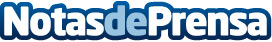 El Gobierno de La Rioja, Bankia y la Fundación Caja Rioja programan cursos de formación dirigidos a mujeres del mundo rural y a personas mayores  La consejera de Administración Pública y Hacienda, Concepción Arruga; el director de la Fundación Caja Rioja, Arturo Colina, y el director territorial de Bankia en La Rioja, Julio Martín, han presentado hoy el programa de cursos dirigidos a los colectivos de personas mayores y de mujeres del ámbito rural, con los que se busca facilitar su acceso a la sociedad de la información.Datos de contacto:BankiaNota de prensa publicada en: https://www.notasdeprensa.es/el-gobierno-de-la-rioja-bankia-y-la-fundacion_1 Categorias: La Rioja Personas Mayores Cursos http://www.notasdeprensa.es